County:      	Date Plan Submitted for Review: 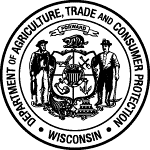 Wisconsin Dept. of Agriculture, Trade and Consumer ProtectionAgricultural Resource Management Division2811 Agriculture Drive, PO Box 8911Madison WI  53708-8911Phone:  (608) 224-4608Land and Water Resource Management (LWRM) LWRM Plan Review Checklist Wis. Stats.  § 92.10 & Wis. Adm. Code  § ATCP 50.12. LWRM Plan Review Checklist Wis. Stats.  § 92.10 & Wis. Adm. Code  § ATCP 50.12. LWRM Plan Review Checklist Wis. Stats.  § 92.10 & Wis. Adm. Code  § ATCP 50.12. I. Advisory CommitteeYesNoNoPagePageDid the county convene a local advisory committee that included a broad spectrum of public interests and perspectives (such as affected landowners, partner organizations, government officials, educational institutions)__________II. Public Participation and County Board ApprovalII. Public Participation and County Board ApprovalII. Public Participation and County Board ApprovalDate(s)Date(s)Provide the dates that the local advisory committee met to discuss the development of the LWRM plan and the county  plan of workProvide the dates that the local advisory committee met to discuss the development of the LWRM plan and the county  plan of workProvide the dates that the local advisory committee met to discuss the development of the LWRM plan and the county  plan of work__________Provide the date the county held a public hearing on the LWRM planProvide the date the county held a public hearing on the LWRM planProvide the date the county held a public hearing on the LWRM plan__________Provide the date of county board approval of the plan, or the date the county board is expected to approve the plan after the LWCB makes its recommendation.Provide the date of county board approval of the plan, or the date the county board is expected to approve the plan after the LWCB makes its recommendation.Provide the date of county board approval of the plan, or the date the county board is expected to approve the plan after the LWCB makes its recommendation.__________III. Resource Assessment and Water Quality Objectives YesNoPageDoes the plan include the following information as part of a county-wide resource assessment:Soil erosion conditions in the county, including:identification of areas within county that have high erosion rates or other soil erosion problems that merit action within the next 10 years _____Water quality conditions of watersheds in the county3, including:location of watershed areas, showing their geographic boundaries_____identification of the causes and sources of the water quality impairments and pollutant sources _____identification of areas within the county that have water quality problems that merit action within the next 10 years.  _____Does the LWRM plan address objectives by including the following:  specific water quality objectives identified for each watershed based upon the resource assessment, if available _____pollutant load reduction targets for the watersheds, if available _____Other comments: _____IV. DNR CONSULTATION YesNoPageDid the county consult with DNR to obtain water quality assessments, if available; to identify key water quality problem areas; to determine water quality objectives; and to identify pollutant load reduction targets, if any; and to review NR 151 implementation_____Other comments: _____V. Plan ImplementationYesNoPageDoes the LWRM plan include the following implementation components: :  A voluntary implementation strategy to encourage adoption of farm conservation practices_____State and local regulations used to implement the plan _____Compliance procedures that apply for failure to implement the conservation practices in ATCP 50, ch. NR 151 and related local regulations_____Relevant conservation practices to achieve compliance with performance standards and prohibitions and to address identified water quality and erosion problems_____A system for meeting county responsibilities to monitor the compliance of participants in the farmland preservation program_____Does the LWRM plan (or accompanying work plan) estimate:expected costs of implementing the plan including cost-sharing for conservation practices needed to achieve plan objectives the staff time needed to provide technical assistance and education and outreach to implement the plan.                                                                             __________Does the LWRM plan describe a priority farm strategy designed to make reasonable progress in implementing state performance standards and conservation practices on farms appropriately classified as a priority _____Other comments: _____VI. Outreach and PartneringYesNoPageDoes the LWRM plan describe a strategy to provide information and education on soil and water resource management, conservation practices and available cost-share funding_____Does the LWRM plan describe coordination activities with local, state and federal agencies?_____Other comments: _____VII. Work planning and Progress Monitoring  YesNoPageDoes the county’s most recent annual work plan  do both of the following:Provide measurable performance benchmarksNAIdentify prioritiesNADoes the LWRM plan describe a strategy and framework for monitoring county progress implementing its plan including methodology to track and measure progress in meeting performance benchmarks and plan objectives _____Other comments: _____VIII.  EPA Section 319 Considerations  Is the county working with DNR to Seek EPA approval of this Plan as meeting the requirements of a 9 key element plan  under section 319 of the Clean Water Act: _____Is the county working with DNR to Seek EPA approval of this Plan as meeting the requirements of a 9 key element plan  under section 319 of the Clean Water Act: _____Is the county working with DNR to Seek EPA approval of this Plan as meeting the requirements of a 9 key element plan  under section 319 of the Clean Water Act: _____Is the county working with DNR to Seek EPA approval of this Plan as meeting the requirements of a 9 key element plan  under section 319 of the Clean Water Act: _____Staff RecommendationStaff RecommendationStaff has reviewed the above-referenced county LWRM plan based on the criteria required in s. ATCP 50.12, Wis. Admin. Code, and s. 92.10, Stats., and has determined that the plan meets the criteria for DATCP approval of this plan.  This checklist review is prepared to enable the LWCB to make recommendations regarding plan approval, and for DATCP to make its final decision regarding plan approval. Staff has reviewed the above-referenced county LWRM plan based on the criteria required in s. ATCP 50.12, Wis. Admin. Code, and s. 92.10, Stats., and has determined that the plan meets the criteria for DATCP approval of this plan.  This checklist review is prepared to enable the LWCB to make recommendations regarding plan approval, and for DATCP to make its final decision regarding plan approval. Staff Signature: ______________________________________________Date:  _________________